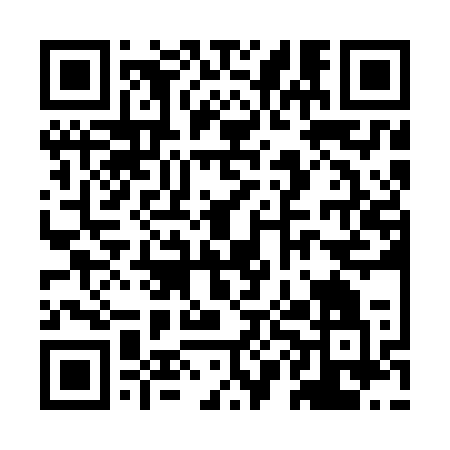 Ramadan times for Suurpalu, EstoniaMon 11 Mar 2024 - Wed 10 Apr 2024High Latitude Method: Angle Based RulePrayer Calculation Method: Muslim World LeagueAsar Calculation Method: HanafiPrayer times provided by https://www.salahtimes.comDateDayFajrSuhurSunriseDhuhrAsrIftarMaghribIsha11Mon4:284:286:4412:274:056:116:118:1912Tue4:254:256:4112:274:076:136:138:2213Wed4:214:216:3812:264:096:166:168:2414Thu4:184:186:3512:264:116:186:188:2715Fri4:154:156:3212:264:136:216:218:3016Sat4:114:116:2912:264:156:236:238:3317Sun4:084:086:2712:254:176:256:258:3518Mon4:044:046:2412:254:196:286:288:3819Tue4:014:016:2112:254:206:306:308:4120Wed3:573:576:1812:244:226:326:328:4421Thu3:543:546:1512:244:246:346:348:4722Fri3:503:506:1212:244:266:376:378:5023Sat3:473:476:0912:234:286:396:398:5324Sun3:433:436:0612:234:306:416:418:5625Mon3:393:396:0312:234:316:446:448:5926Tue3:353:356:0012:234:336:466:469:0227Wed3:313:315:5712:224:356:486:489:0528Thu3:273:275:5412:224:376:516:519:0829Fri3:233:235:5212:224:386:536:539:1230Sat3:193:195:4912:214:406:556:559:1531Sun4:154:156:461:215:427:587:5810:181Mon4:114:116:431:215:448:008:0010:222Tue4:074:076:401:205:458:028:0210:253Wed4:024:026:371:205:478:058:0510:294Thu3:583:586:341:205:498:078:0710:325Fri3:543:546:311:205:508:098:0910:366Sat3:493:496:281:195:528:128:1210:407Sun3:443:446:251:195:548:148:1410:448Mon3:403:406:231:195:558:168:1610:489Tue3:353:356:201:185:578:198:1910:5210Wed3:303:306:171:185:598:218:2110:56